ГБПОУ Колледж «Царицыно»Георгиевский Павел, группа Т-144Руководитель: Балашова Александра ФедоровнаКадетов Николай Иванович в годы войныЛюди, прошедшие войну, не могут или не хотят о ней говорить. Но все же мы знаем о подвигах наших родственников. Дядя моей бабушки Кадетов Николай Иванович 1923 года рождения был призван в армию в 1934 году. До армии жил в деревне и занимался сельской работой, умел водить трактор. Возможно по этой причине, был принят в армию механиком-водителем АТС (это средний артиллерийский тягач). Работал на передовой, постоянно меняя место дислоцирования артиллерийских орудий. Дошел до Кенигсберга, где участвовал в Кенигсбергской операции. После завершения этой операции, вместе со своим тягачом, отправился на восток на борьбу с Квантунской армией. Получил незначительное ранение, но вернулся лишь после окончания военных действий с Японией. Был удостоен наградами, главной из которых был Орден Красной Звезды. К сожалению, у нас не осталось точной информации о наградах, и, расшифровав орденские планки, мы пришли к выводу о получении Николаем Ивановичем Орденов Славы.После войны он прожил много лет, работал водителем в пионерских лагерях, работал с детьми и подростками. Получил много благодарностей «за доброе и чуткое отношение к детям». Умер Николай Иванович в 1983 году.Мы мало знаем о том времени, но фотографии с Николаем Ивановичем стали нашей семейно реликвией.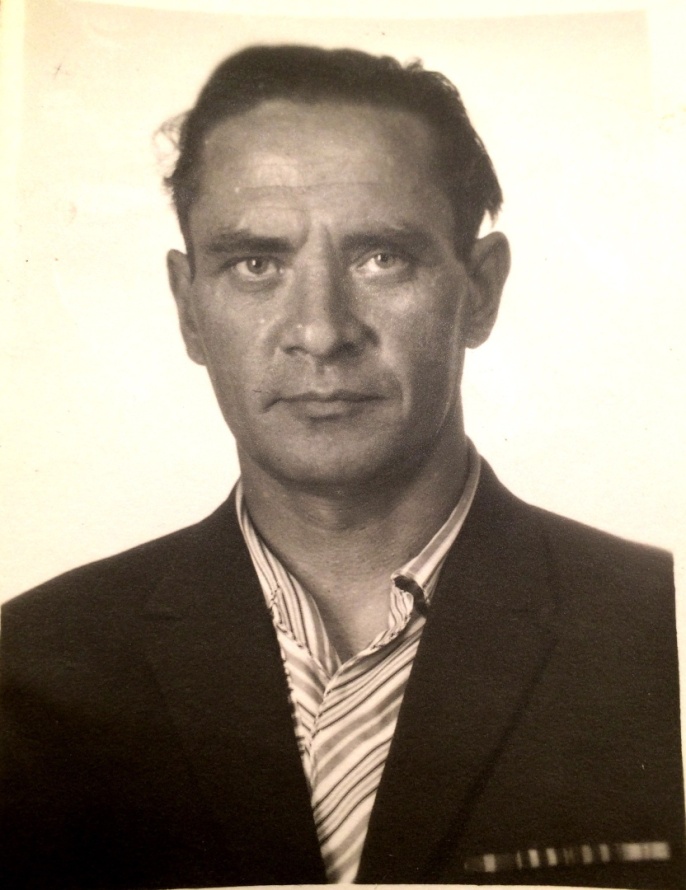 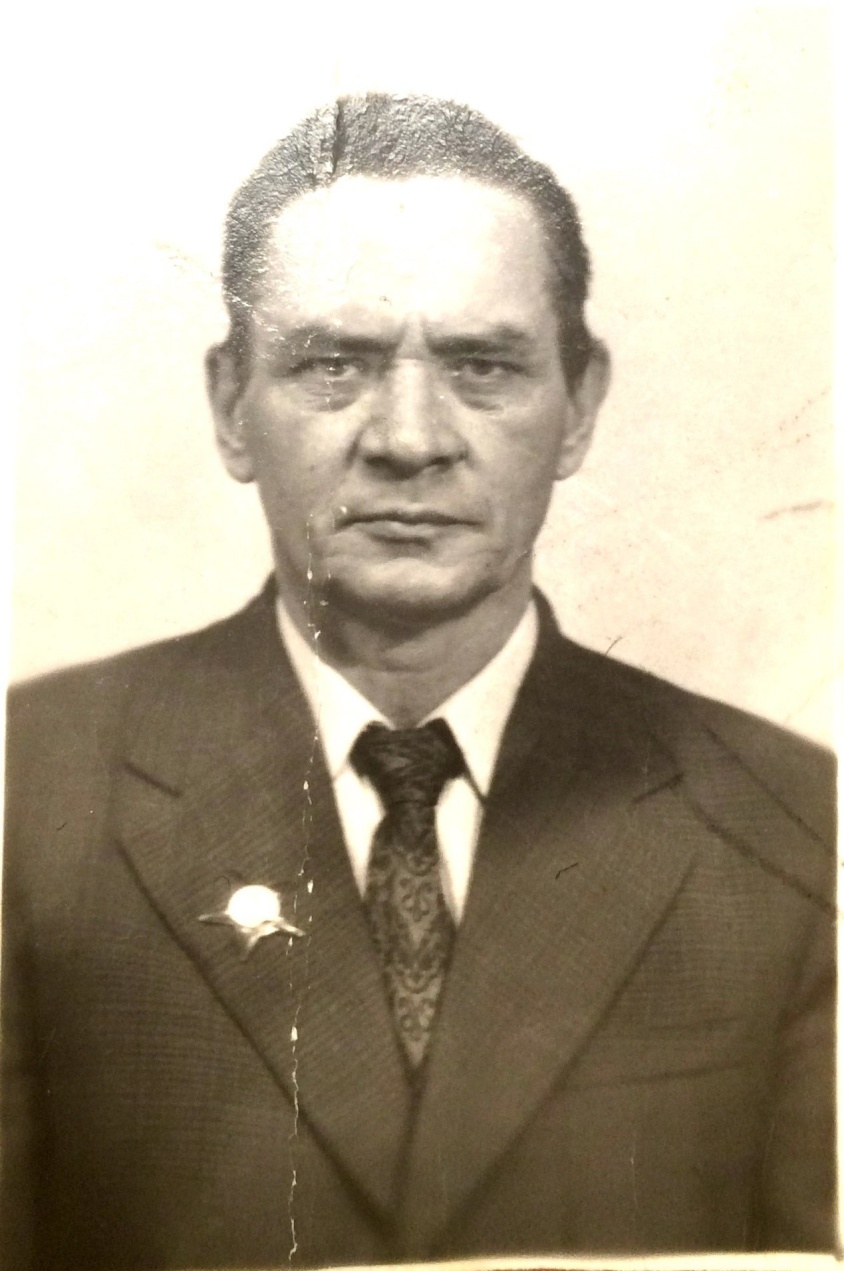 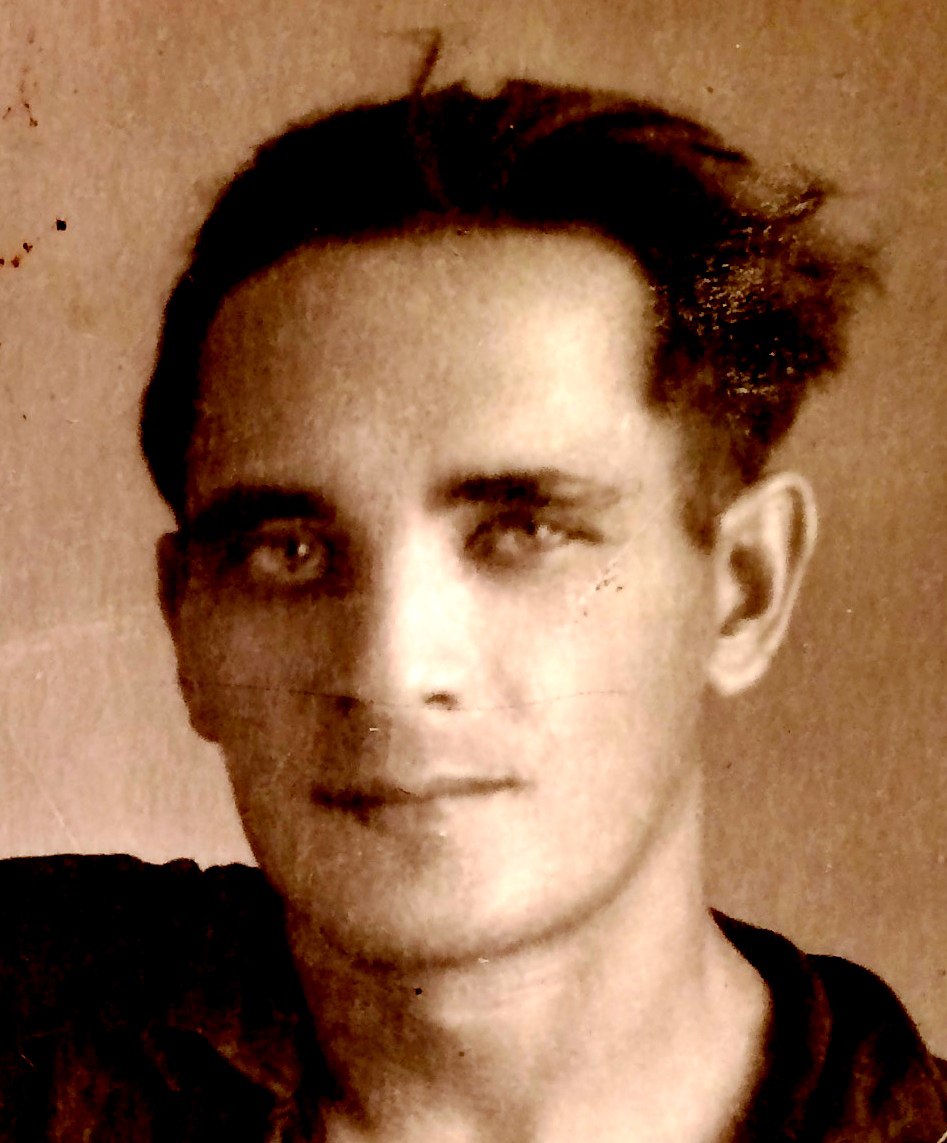 